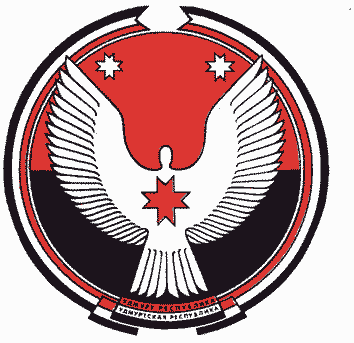 СОВЕТ ДЕПУТАТОВ МУНИЦИПАЛЬНОГО ОБРАЗОВАНИЯ «СВЕТЛЯНСКОЕ»О   внесении изменений в Положение о народной дружинепо охране общественного порядка на территориимуниципального образования «Светлянское»Принято Советом депутатов муниципальногообразования «Светлянское»       20 мая 2019  годаВ соответствии с пунктом 33 части 1 статьи 14 Федерального закона от 06.10.2003 года № 131-ФЗ «Об общих принципах организации местного самоуправления  в  Российской  Федерации», Федеральным законом от  02.04.2014 года №  44-ФЗ «Об участии граждан в охране общественного порядка», Федеральным законом от 19.05.1995 года № 82-ФЗ «Об общественных объединениях», Законом Удмуртской Республики от 23.10.2014 года № 59-РЗ «Об участии граждан в охране общественного порядка в Удмуртской Республике», Уставом  муниципального образования поселения «Светлянское», Совет депутатов муниципального образования «Светлянское» решает:1. Внести в Положение о народной дружины по охране общественного порядка на территории муниципального образования «Светлянское» (далее – Положение) следующие изменения:1) пункт 6.2. Положения изложить в следующей редакции:«6.2. Контроль за деятельностью дружин осуществляется в соответствии с действующим законодательством.».           2. Настоящее Решение подлежит опубликованию в Информационном вестнике муниципального образования «Светлянское» и на официальном сайте муниципального образования «Светлянское» в сети «Интернет» по адресу: http://mosvetloe.ru.Председатель  Совета депутатовмуниципального образования «Светлянское»                                  З.А.Вострокнутовас. Светлое20 мая 2019 года№ 135УТВЕРЖДЕНОРешением Совета депутатов муниципального образования «Светлянское» от 22.01.2015 года № 116(в редакции решения от 20.05.2019 года № 135)ПОЛОЖЕНИЕ О  НАРОДНОЙ ДРУЖИНЕПО ОХРАНЕ ОБЩЕСТВЕННОГО ПОРЯДКА НА ТЕРРИТОРИИ МУНИЦИПАЛЬНОГО ОБРАЗОВАНИЯ «СВЕТЛЯНСКОЕ»1. Общие положения1.1.  Народная дружина по охране общественного порядка (далее – НД, дружина) создается по месту жительства граждан для охраны общественного порядка в форме общественной организации без образования юридического лица во взаимодействии с органами внутренних дел (полицией) и иными правоохранительными органами, органами государственной власти и органами местного самоуправления.Члены  народной дружины (далее – члены НД, дружинники) работают под руководством сотрудников полиции, и принимают в составе НД участие в охране общественного порядка.Дружина подлежит включению в региональный реестр народных дружин и общественных объединений правоохранительной направленности Удмуртской Республики (далее – реестр).НД могут участвовать в охране общественного порядка по месту их создания только после внесения их в указанный реестр.1.2. В своей работе НД строго руководствуется законами Российской Федерации, постановлениями и распоряжениями Правительства РФ, нормативными правовыми актами Удмуртской Республики, муниципальными правовыми актами муниципального образования «Светлянское», настоящим Положением.1.3. НД вправе иметь свою символику, к которой относятся: нарукавная повязка установленного образца, а также другие символы, утвержденные собранием членов НД.1.4. Руководство дружиной и текущий контроль за ее деятельностью осуществляются командиром НД и поселенческим штабом НД.1.5. Противодействие законной деятельности дружинников, посягательство на жизнь, здоровье, достоинство в связи с их деятельностью по охране общественного порядка влекут за собой ответственность в соответствии с законодательством РФ.2. Основные задачи и функции НД2.1. Основными задачами НД являются содействие органам внутренних дел (полиции) и иным правоохранительным органам в охране общественного порядка, участие в предупреждении и пресечении правонарушений, распространение правовых знаний, разъяснение норм поведения в общественных местах.2.2. НД, выполняя возложенные на них задачи и руководствуясь действующим законодательством:- участвует в охране общественного порядка на улицах, площадях, в парках, на транспортных магистралях и в других общественных местах, а также в поддержании порядка во время проведения различных массовых мероприятий;- оказывает содействие государственному учреждению «Межмуниципальный отдел МВД России «Воткинский» (далее – ГУ «ММО МВД России «Воткинский»), Воткинской межрайонной прокуратуре, судебным органам в их деятельности по укреплению общественного порядка и борьбе с правонарушениями;- принимает участие в борьбе с хулиганством, пьянством, хищениями чужого имущества, с нарушениями в сфере потребительского рынка и другими правонарушениями, в том числе путем патрулирования на улицах, площадях, в парках и других местах массового пребывания граждан;- участвует в работе по профилактике детской безнадзорности и правонарушений несовершеннолетних;- участвует в обеспечении безопасности дорожного движения транспорта и пешеходов и в предупреждении дорожно-транспортных происшествий;- участвует в организации неотложных аварийно-спасательных и карантинных мероприятий по оказанию помощи лицам, пострадавшим от несчастных случаев или правонарушений, а также находящимся в общественных местах в беспомощном состоянии, участвует в спасении людей, имущества и в поддержании общественного порядка при стихийных бедствиях, катастрофах, эпидемиях, эпизоотиях и других чрезвычайных обстоятельствах;- информирует органы внутренних дел (полицию) и иные правоохранительные органы о правонарушениях и об угрозах общественному порядку;- участвует в работе координационных, консультативных, экспертных и совещательных органов (советов, комиссий) по вопросам охраны общественного порядка, создаваемых в органах внутренних дел (полиции) и иных правоохранительных органах, по их приглашению;- принимает участие в поиске лиц, пропавших без вести;-  участвует в проведении мероприятий по охране и защите природных богатств, борьбе с браконьерством и нарушениями правил охоты и рыболовства, охране природных ресурсов и окружающей среды;- участвует в прапаганде правовых знаний;- оказывает иное содействие органам внутренних дел (полиции) и иным правоохранительным органам в соответствии с законодательством Российской Федерации.3. Порядок создания и организации работы НД3.1. НД создается по инициативе не менее трех граждан Российской Федерации, изъявивших желание участвовать в охране общественного порядка, в форме общественной организации без образования юридического лица.3.2. На организационном собрании граждан, изъявивших желание участвовать в охране общественного порядка, принимаются решения:1) о принятии Устава НД;2) об избрании командира НД.3.3. О создании НД уведомляются администрация муниципального образования «Светлянское», а также ГУ «ММО МВД России «Воткинский».3.4. Для включения создаваемого НД в реестр гражданин, избранный командиром НД, представляет в ГУ «ММО МВД России «Воткинский» следующие документы:1) заявление о внесении дружины в реестр; 2) заверенную копию решения Совета депутатов муниципального образования «Светлянское», в котором устанавливаются границы территории, на которой создается НД;3) заверенную копию Устава НД;4) заверенную копию протокола учредительного собрания граждан, изъявивших желание участвовать в охране общественного порядка, о принятии решений, предусмотренных пунктом 3.2. настоящего Положения.3.5. На официальныхом сайте муниципального образования «Светлянское»  размещаются сведения о созданной НД: - указание на территорию, на которой действует НД, - место размещения (адрес) НД, - контактные телефоны командира НД.3.6. Деятельность НД может быть прекращена на основании решения собрания членов НД, либо на основании судебного решения, принятого в порядке и по основаниям, предусмотренных законодательством Российской Федерации.3.7. Работа НД планируется ежеквартально. План работы НД принимается командиром НД и утверждается начальником поселенческого штаба НД. Командир НД ежеквартально отчитывается на поселенческом штабе НД о результатах проделанной работы.4. Прием в члены НД, статус дружинника, исключение из членов НД4.1. Прием в члены НД производится на строго добровольных началах в индивидуальном порядке на общем собрании членов НД на основании личного заявления гражданина, изъявившего желание участвовать в охране общественного порядка, направляемого на имя командира НД.4.2. В добровольную народную дружину принимаются граждане Российской Федерации, достигшие 18 лет, из числа рабочих, служащих, студентов, учащихся, пенсионеров, способных по своим личным и деловым качествам оказывать органам внутренних дел (полиции) содействие в охране общественного порядка и обеспечении общественной безопасности, предупреждении и пресечении преступлений и административных правонарушений.4.3. С лицом, подавшим заявление о принятии в члены НД, командир НД проводит собеседование, на котором знакомит его с Уставом НД, разъясняют правовые основы деятельности НД, права и обязанности граждан и дружинника.4.4. В целях соблюдения ограничений, установленных статьей 14 Федерального закона от  02.04.2014 года №  44-ФЗ «Об участии граждан в охране общественного порядка», в отношении лица, подавшего заявление о вступлении в члены ДНД, ГУ «ММО МВД России «Воткинский» проводит в отношении такого лица соответствующую проверку.4.5. В дружину не могут быть приняты граждане, указанные в части 2 статьи 14 Федерального закона от  02.04.2014 года №  44-ФЗ «Об участии граждан в охране общественного порядка».4.6. В случае принятия гражданина в члены НД, он на собрании членов НД принимает торжественное обещание на добросовестное исполнение своего общественного долга по обеспечению охраны правопорядка и борьбы с правонарушениями (приложение № 3), командир на каждого дружинника заполняет учетную карточку (приложение № 5), которая хранится в поселенческом штабе НД.4.7. Командир НД или начальник поселенческого штаба НД вручает дружиннику нарукавную повязку и удостоверение установленного образца, а также памятку дружинника, в которой излагаются основные обязанности и права дружинника (приложение № 4), после чего дружинник допускается к исполнению своих обязанностей.4.8. Дружинник обязан:- знать и соблюдать требования законодательных и иных нормативных правовых актов в сфере охраны общественного порядка;- при объявлении сбора дружины прибывать к месту сбора в установленном порядке;- соблюдать права и законные интересы граждан, общественных объединений, религиозных и иных организаций;- принимать меры по предотвращению и пресечению правонарушений;- выполнять требования уполномоченных сотрудников органов внутренних дел (полиции) и иных правоохранительных органов, не противоречащие законодательству Российской Федерации;- оказывать первую помощь гражданам при несчастных случаях, травмах, отравлениях и других состояниях и заболеваниях, угрожающих их жизни и здоровью, при наличии соответствующей подготовки и (или) навыков;- оказать гражданину, получившему телесные повреждения в результате применения физической силы, первую помощь, а также в случае необходимости принять меры по обеспечению оказания ему медицинской помощи в возможно короткий срок;-  обязан незамедлительно уведомить командира НД о применении физической силы, в результате которого причинен вред здоровью гражданина, который не позднее трех часов с момента ее применения информирует об этом ГУ «ММО МВД России «Воткинский»;- иметь при себе и предъявлять гражданам, к которым обращено требование о прекращении противоправного деяния, удостоверение установленного образца.4.9. Дружинник имеет право:- требовать от граждан и должностных лиц прекратить противоправные деяния;- принимать меры по охране места происшествия, а также по обеспечению сохранности вещественных доказательств совершения правонарушения с последующей передачей их сотрудникам полиции;- оказывать содействие полиции при выполнении возложенных на нее Федеральным законом от 07.02.2011 года № 3-ФЗ «О полиции» обязанностей в сфере охраны общественного порядка;- применять физическую силу в случаях и порядке, предусмотренных Федеральным законом от  02.04.2014 года №  44-ФЗ «Об участии граждан в охране общественного порядка»;- осуществлять иные права, предусмотренные действующим законодательством.4.10. Дружинники проходят подготовку по основным направлениям деятельности дружин, к действиям в условиях, связанных с применением физической силы, по оказанию первой помощи в порядке, утвержденном федеральным органом исполнительной власти в сфере внутренних дел.4.11. Дружинник вправе отказаться от исполнения возложенных на него обязанностей в случае, если имеются достаточные основания полагать, что их жизнь и здоровье могут подвергнуться опасности.4.12. Дружинники могут привлекаться к участию в охране общественного порядка в их рабочее или учебное время с согласия руководителя организации по месту их работы или учебы.4.13. Дружиннику выплачиваются денежные средства в порядке, предусмотренном Положением о материальном стимулировании членов НД.4.14. Глава администрации муниципального образования «Светлянское» вправе дополнительно поощрять денежной премией или подарком дружинников, активно участвующих в борьбе с правонарушениями.4.15. Дружинник может быть исключен из ДНД в случаях, предусмотренных частью 3 статьи 14 Федерального закона от  02.04.2014 года №  44-ФЗ «Об участии граждан в охране общественного порядка».4.16. Решение об исключении принимается на общем собрании членов НД. Исключенный из дружины сдает свои нарукавную повязку и удостоверение командиру НД.4.17. За противоправные действия дружинники несут ответственность, установленную законодательством Российской Федерации. Действия дружинников, нарушающие права и законные интересы граждан, общественных объединений, религиозных и иных организаций, могут быть обжалованы в порядке, установленном законодательством Российской Федерации.5. Руководство деятельностью дружины5.1. Оперативное руководство работой дружинников осуществляет командир НД, который избирается на собрании членов НД по согласованию с Главой муниципального образования «Светлянское» и начальником ГУ «ММО МВД России «Воткинский».5.2. Командир НД:1) организует изучение дружинниками российского законодательства, занятия по физической подготовке дружинников, обучение их формам и методам борьбы с правонарушителями;2) планирует работу дружины, инструктирует дружинников и контролирует их деятельность, ведет учет результатов работы дружины, готовит для обсуждения на собрании дружинников вопросы организации и деятельности дружины;3) ежеквартально отчитывается перед дружинниками и перед поселенческим штабом НД;4) ходатайствует перед поселенческим штабом НД о поощрении наиболее отличившихся дружинников;5) ведет табельный учет выхода дружинников на дежурство.5.3. В целях координации деятельности НД образуется постоянно действующим коллегиальный орган – поселенческий штаб НД (далее – штаб), в  который входят:1) участковый уполномоченный полиции, закрепленный за муниципальным образованием «Светлянское», который по должности является председателем поселенческого штаба НД;2) глава муниципального образования «Светлянское»;3) командир НД.5.4. Персональный состав поселенческого штаба НД утверждается распоряжением администрации муниципального образования «Светлянское».5.5. Штаб осуществляет свою деятельность на общественных началах и создается после получения уведомления о создании НД.5.6. Функции штаба:1) планирование работы штаба, с учетом планов работы НД, разработка мероприятий по взаимодействию дружины с органами внутренних дел (полиции), другими правоохранительными органами и органами местного самоуправления;2) участие в разработке муниципальных программ, направленных на профилактику преступлений и правонарушений, в том числе несовершеннолетними, а также реализация мероприятий, предусмотренных указанными программами;  3) в случаях, требующих решения администрации муниципального образования «Светлянское», обсуждает и вносит соответствующие предложения;4) разработка рекомендаций по вопросам участия граждан в оказании помощи правоохранительным органам в охране общественного порядка;5) проверка деятельности дружины, действий дружинников, принятие мер к устранению выявленных недостатков;6) поощрение отличившихся дружинников, в том числе путем направления соответствуующих ходатайств в адрес органов местного самоуправления муниципального образования «Светлянское», а также в адрес руководителей предприятий, учреждений и организаций;7) запрос и получение информации, необходимой для выполненияч задач, стоящих перед штабом, обобщение и анализ информации о деятельности дружины.5.7. Помимо документов, указанных в пункте 4.6. настоящего Положения в поселенческом штабе НД хранятся: свидетельство о внесении народной дружины в региональный реестр народных дружин и общественных объединений правоохранительной направленности; Устав НД, Надлежаще заверенная копия решения «О народной дружине по охране общественного порядка на территории муниципального образования «Светлянское», принятая Советом депутатов муниципального образования «Светлянское».5.8. Начальник штаба:- осуществляет руководство деятельностью штаба дружины и организует его работу;- оказывает дружине организационно-методическую помощь;- анализирует итоги работы дружины и принимает меры к устранению выявленных недостатков;- представляет штаб по вопросам, относящимся к его компетенции.5.9. Штаб дружины осуществляет свою деятельность в соответствии с планом работы.5.10. Заседания штаба проводятся в соответствии с планом работы, но не реже одного раза в месяц.5.11. Решения штаба принимаются простым большинством голосов присутствующих на заседании путем открытого голосования.5.12. При необходимости для участия в работе штаба могут привлекаться представители органов исполнительной власти, а также представители предприятий, учреждений и общественных организаций поселения.6. Взаимодействие дружины с органами внутренних дел (полицией) и иными правоохранительными органами, контроль и надзор за деятельностью дружины6.1. Планы работы НД, штаба НД, место и время проведения мероприятий по охране общественного порядка, количество привлекаемых к участию в охране общественного порядка дружинников подлежат согласованию с ГУ «ММО МВД России «Воткинский», иными правоохранительными органами.6.2. Контроль за деятельностью дружин осуществляется в соответствии с действующим законодательством.(в редакции решения от 20.05.2019 года № 135).7. Материально-техническое обеспечение НД7.1. Необходимыми помещениями, инвентарем, мебелью, средствами связи, канцелярскими принадлежностями, необходимыми НД для выполнения своих функций, обеспечиваются администрацией муниципального образования «Светлянское» в пределах финансирования, предусмотренных бюджетом муниципального образования «Светлянское», а также за счет добровольных пожертвований граждан и юридических лиц.